Образовательный маршрут 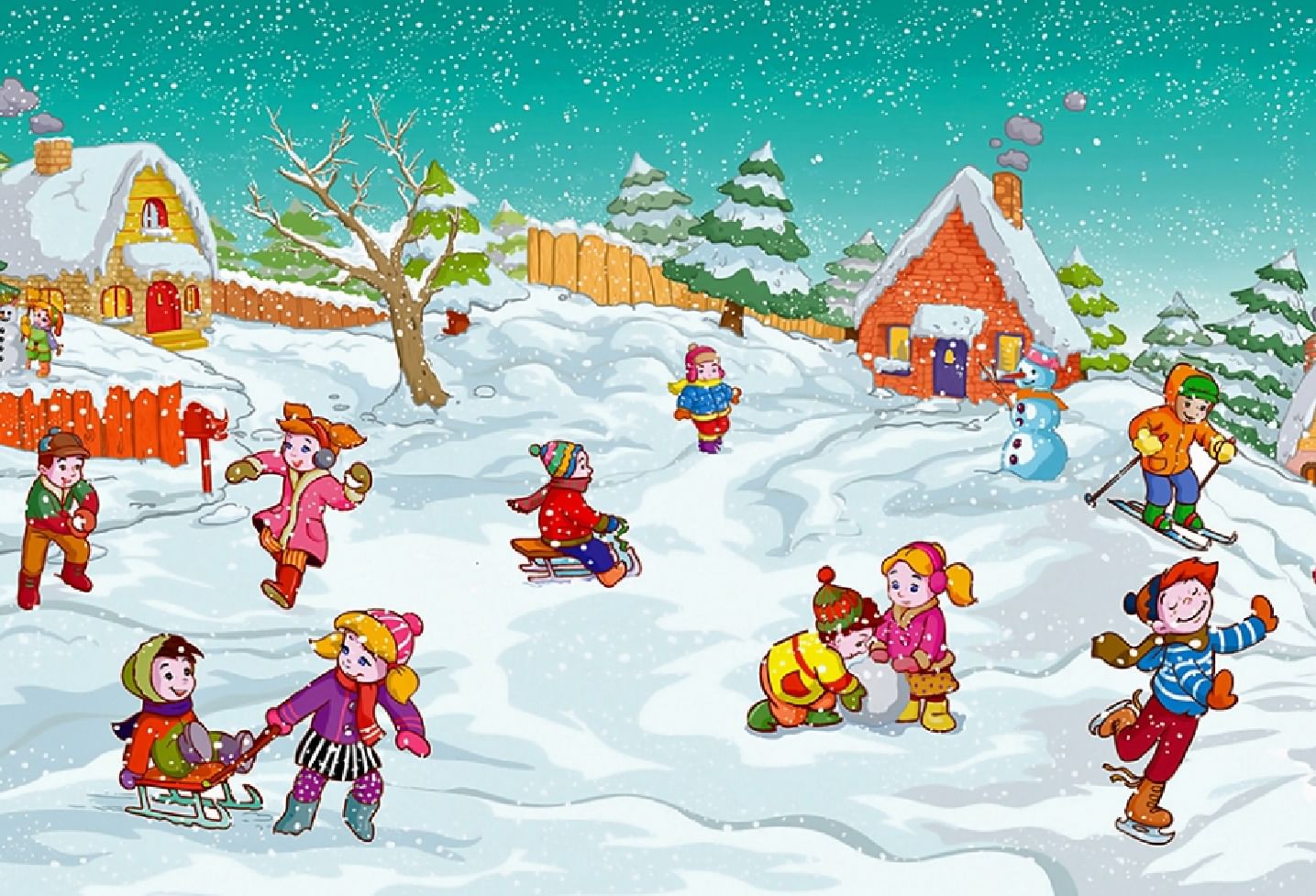 “ЗДРАВСТВУЙ, ЗИМУШКА - ЗИМА!”Образовательная область: “Познавательное развитие                          Целевая аудитория:       дошкольники 4- 7 летУважаемые родители!   Чем заняться в длинный, зимний вечер, когда вся семья в сборе и хочется провести время не за просмотром телевизора? Предлагаю Вам образовательный маршрут,  благодаря которому вы совершите  экскурс по белоснежной красавице – зиме, проследите, какие изменения в живой и неживой природе случаются зимой, пополните знания детей  о зимних забавах и  видах спорта, почувствуйте красоту и выразительность языка произведений  русских писателей, совершите  виртуальную экскурсию в картинную галерею, побеседуете о традициях празднования Нового года , а также  проведёте с ребенком исследования, которые предоставят возможность найти ответы на вопросы: «Как?» , «Зачем?» и «Почему?»Вы можете четко следовать логике предлагаемого маршрута, проводя вместе свободные вечера или выходные дни. А можете, воспользовавшись рекомендациями, построить свой маршрут. Самое главное: оставайтесь вместе с ребенком  и помогайте ему познавать мир, в котором мы живем!Шаг 1 “БЕЛОСНЕЖНАЯ ЗИМА!”Объясните ребенку, почему наступает зима. Можно наглядно продемонстрировать на глобусе и объяснить причину смены времен года или сказать упрощенную трактовку этих фактов: Земля, наша планета, в зимнее время года наиболее удалена от Солнца, получает меньше солнечных лучей, а следовательно тепла и света. Поэтому понижается температура, дни становятся короче, а ночи длиннее.Посмотрите с ребенком познавательное  видео “Почему происходит смена времен года?” (продолжительностью 3.59 мин)https://www.youtube.com/watch?v=qFB54ZnLcZUПрочитайте ребенку рассказ В.Архангельского “Летят снежные пушинки”https://www.zaiushka.ru/летят-снежные-пушинки/Побеседуйте с ребенком о содержании прочитанного рассказа по вопросам:О каких же снежинках пушинках идет речь в рассказе?Давай вспомним, какие образные выражения  использовал автор для описания снежинок? (“Цветок с шестью лепестками”, “Звездочек с шестью лучами”)Как же образуются снежинки? Откуда они берутся?Почему хрустит снег под ногами?Почему образуется наст?Как образно говорит автор о беге зайца по насту? (“Бежит, как по паркету”, “Летит, как в валенках”)А кому трудно передвигаться по насту? Почему?Прочитайте ребенку отрывок из рассказа Г. Скребицкого “Четыре художника. Зима”http://www.planetaskazok.ru/skrebitskyskz/chetyrekhudozhnikaskrebskzПобеседуйте с ребенком о содержании прочитанного рассказа по вопросамВспомни, с кем сравнивает автор зиму? Как он ее описывает? (Художница Зима, седая чародейка Зима)Какие образные выражения автор использует для описания зимней природы? (Снежная шапка на холме, деревья одеты в тяжелые снеговые шубы, на глаза нахлобучены меховые шапки, белое покрывало на рябине)Как позаботилась зима о животных?Согласен ли ты, что снег зимой бывает разным. Подумай, каким бывает снег в ясный морозный день?Каким становится снег, когда начинается оттепель?Как автор описывает зимнюю картину, которую увидело солнышко, выглянув из – за  туч?Как ты думаешь, почему снег под солнечными лучами из белоснежного  превратился в разноцветный?Расскажи, что в зимней природе тебе нравится больше всего.Посмотрите вместе с ребенком мультимедийные слайды “Вот и наступила зима” https://ok.ru/video/2151802741После просмотра слайдов,  поговорите о характерных признаках зимы.Также можно поговорить с ребенком о зимних забавах:https://www.youtube.com/watch?time_continue=104&v=Yu293tWcJicЗимние забавы - санки, лыжи, коньки, закаляют тело ребенка, укрепляют силы, оставляют незабываемые впечатления в душе ребенка. Обучать ходьбе на лыжах можно уже с трехлетнего возраста. Активная динамическая работа ног при ходьбе на лыжах оказывает укрепляющее воздействие на формирование стопы, осанки, совершенствование всех систем и функций организма. Выполнение разнообразных движений на лыжах способствуют развитию у детей смелости, решительности, приучает их преодолевать трудности, формирует выдержку. Поверьте, ходьба на лыжах доставить вашему ребенку огромное удовольствие.https://nsportal.ru/nachalnaya-shkola/dlya-kompleksov-detskii-sad-nachalnaya-shkola/2017/11/03/prezentatsiya-zagadki-o-0В процессе отгадывания загадок, дети должны мотивировать свой ответ. Если ребенок правильно называет и объясняет отгадку, то это говорит о его умении сопоставлять описание с реальным предметом или явлением. Загадывая загадки, мы развиваем у ребёнка слуховое внимание, быстроту мышления.Послушайте песни о зиме:https://ru123.iplayer.info/q/детская+песня+зимушка+зима/Предложите ребенку собрать пазл “Зима”https://www.jigsawplanet.com/?rc=play&pid=20332227a3cШаг 2 “ЗИМА ГЛАЗАМИ РУССКИХ ПИСАТЕЛЕЙ, ПОЭТОВ И ХУДОЖНИКОВ”Зима всегда была красивейшим временем года, завоевавшим сердца писателей, поэтов и художников. В литературе и искусстве этот период всегда ассоциируется с различными  “снежными” мотивами: укутанные в белые шапки леса, пушистые белые покрывала на полях, сани пробирающие через высокий снег и т.д. Познакомьте детей с произведениями русских поэтов о зиме:http://www.vampodarok.com/stihi/detskie/prazdniki/ny/cont137.htmlhttp://obrazovaka.ru/biblioteka/balmont/snezhinka-stihhttp://detskiystih.ru/collection/stihi-pro-zimu-dlya-detej-5-6-let.htmlВыучите понравившиеся строки. Обсудите, какие образные слова используют авторы в своих произведениях. Обратите внимание на то, как описывает снежинку поэт К.Бальмонт в стихотворении “Снежинка”. Предложите ребенку нарисовать снежинки, подберите к ним строчки из стихотворенияРассмотрите картины русских художников о зиме:http://www.andrei-stoliar.ru/post19912933http://allforchildren.ru/pictures/art_winter.php5Зима в картинах русских художников - сказочное время безмятежного великолепия, когда природа спит и отдыхает, спрятавшись под белоснежным одеялом, удивительные по красоте и раскрывающие истинную зимнюю природу пейзажи  русской зимы. Обязательно обратитесь вместе с детьми к сочинениям - описаниям, размещенными под  каждой картиной.Шаг 3 “ЗИМНИЙ ПРАЗДНИК - НОВЫЙ ГОД”Напомните ребенку, что с наступлением зимы, мы ждем самый удивительный и волшебный праздник - Новый год! Вспомните приятные семейные минуты этого праздника и посмотрите следующие мультфильмы “Зимняя сказка. Советский мультфильм про Новый год для детей” (продолжительностью 13.10 мин)https://www.youtube.com/watch?v=_c7dAryQnMEПослушайте песенки про этот замечательный праздник:https://www.youtube.com/watch?v=bk6MGsDnMJs&list=PLQrFHHPVrvrxtc_9vZZejhMOHPPbPHPiLhttps://www.youtube.com/watch?v=OHY3bydTeZo&list=PLQrFHHPVrvrxtc_9vZZejhMOHPPbPHPiL&index=3https://www.youtube.com/watch?v=1M1qx0jto5IВместе с  ребенком послушайте сказки, рассказанные самим Дедом Морозом (продолжительностью 6.20 мин) https://vk.com/video37516395_170781466Посмотрите вместе с ребенком документальный фильм “Дед Мороз приглашает в сказку” (продолжительностью 18.40 мин)https://vk.com/video29446226_164359097По окончании просмотра мультфильма побеседуйте с ребенком о его сюжете.Поговорите с ребенком о традициях празднования Нового года и украшения елки. Соберите пазл с ребенком. Собирая пазлы,  у ребенка развивается внимание, воображение, мышление, усидчивость. Играя в “Пазл - летающие сани Деда Мороза “ покажет ребенку, кого взял с собой дедушка в сказочное путешествие. После того, как ребенок собрал пазл, рассмотрите с ним картинку и спросите ребенка, кого Дед Мороз взял с собой в путешествие.http://mumskids.ru/game/gameid/647Интересна  игра на внимание “Наряди елочку”https://www.karusel-tv.ru/games/treeШаг 4 “КАК ЖИВОТНЫЕ И ПТИЦЫ ЖИВУТ ЗИМОЙ?”Познакомьте ребенка  с образом жизни диких животных зимой. Поговорите с ребенком о том, чем питаются звери и как добывают пищу в зимнюю пору. Расскажите, какие защитные приспособления создала у них природа, чтобы они переносили зимние морозы. Посмотрите с ребенком познавательное видео “Как звери к зиме готовятся?” (продолжительностью 6.03мин.)https://www.youtube.com/watch?time_continue=225&v=x4Djfhe87e4После просмотра видео задайте ребенку вопросы:Почему белочка зимой меняет цвет шубки?Какие запасы делает на зиму белочка?Зачем зайцу белая шубка?Какая часть тела зайца белеет первой?Устраивает ли заяц себе домик?Что спасает зайца от врагов? (быстрые ноги, задние лапы у него очень сильные, ими он отталкивается и делает большие прыжки)Как лиса готовится к зиме? На какой части тела у лисы отрастает густая шерсть и для чего?Меняет ли волк свою шубу зимой? (нет). Какая шуба становится у волка зимой? (густая, длинная).Зачем волку,  такая шерсть? (у волка нет жилища, спит прямо на снегу, закрыв нос и лапы. Спит днем, ночью охотиться)Какие животные впадают зимой в спячку? (Еж, медведь)Где зимует медведь и еж? (в берлоге, норке)Делают ли медведь запасы на зиму? (нет)Загадайте ребенку загадки, используя презентацию. Отгадывая загадку, на слайде ребенок увидит картинку - отгадку.https://infourok.ru/prezentaciya-na-temu-zagadki-o-dikih-zhivotnih-nashego-kraya-995382.htmlЗимующие птицы. Детям про птиц зимой. (продолжительностью 4.55 мин.)https://www.youtube.com/watch?v=7kkactNzHBEЗадайте ребенку вопросы:Каких зимующих птиц ты знаешь? Назови.Чем питаются снегири зимой? Всю ли ягоду рябину съедает снегирь? (питается семенами, почками, из рябины выедает только семена)Какую птицу называют санитаром леса?Какая птица крадет яйца? Какие птицы перебираются ближе к жилью человека и для чего? (воробьи, синицы, чтобы легче добыть корм)Позаботьтесь вместе с ребенком о зимующих  птицах – повесьте кормушку, сделанную своими руками из самых простых подручных средств, которые обычно выбрасываем на свалку. https://www.youtube.com/watch?time_continue=105&v=mymlophKcwgА также можно изготовить с ребенком «съедобную» кормушку для птицhttps://www.youtube.com/watch?time_continue=112&v=r9vcC0mTRMYШаг 5 “ОПЫТЫ ЗИМОЙ”Опыты способствуют формированию у детей познавательного интереса к природе, развивают любознательность, мыслительную деятельность. В каждом опыте раскрывается причина наблюдаемого явления, ребенок учится рассуждать, делать умозаключения. Опыты имеют большое значение для осознания детьми причинно - следственных связей.Попробуйте с ребенком поразмышлять, почему зимой идет снег. Откуда берется  снег? Что такое снежинка?Посмотрите с ребенком мультфильм про снег. Откуда берется снег? (продолжительностью 2.23 мин)https://www.youtube.com/watch?v=oU3aMTbr_60Посмотрите с ребенком еще один познавательный мультфильм “Откуда берутся и что такое снежинки?” (продолжительностью 3.16)https://www.youtube.com/watch?time_continue=100&v=uAn9bN5jfycПосле просмотра, спросите ребенка, что такое снежинки, откуда они берется. Если ребенок затрудняется с ответом, то дайте ребенку более короткое объяснение, например, снежинка - это замершие маленькие капельки воды, вернее даже пара. При низкой температуры пар поднимается к облакам. Во время этого процесса капельки пара объединяются между собой, замерзают и превращаются в крохотные снежинки. А падают они вниз, потому что становятся тяжелыми и не могут удержаться на облаках.Во время ежедневных прогулок проводите с ребенком опытыОпыт 1. Снег сохраняет тепло: он укрывает землю будто одеялом, сохраняя растения от мороза. Выходя на прогулку с ребенком, возьмите 2 бутылки с водой одинаковой температуры (температура воды измеряется градусником). Попросите ребенка закапать одну бутылку в снег, другую пусть останется на участке. В конце прогулки измерьте с ребенком температуру воды снова. Помогите ребенку сделать вывод (бутылка в снегу охладилась меньше)Опыт 2. Превращение воды из жидкого состояния в твердое: вода на морозе,  превращается в лед. Предложите ребенку развести в воде краску, залить подсвеченной водой формочки и поставить на некоторое время в морозильную камеру. Достаньте с ребенком, из формочек получившиеся ледяные фигурки и используйте для украшения на прогулке.Опыт 3. Превращения снега в воду: предложите ребенку набрать снег в прозрачную емкость и принести домой. Пусть ребенок понаблюдает, что происходит со снегом в теплом помещении. Ребенок убеждается в том , что снег превращается в воду. Спросите, какая вода? Что он заметил в воде? Можно ли ее пить? Почему нельзя? Как он думает, откуда в воде частички грязи, ведь снег белоснежный? Помогите ребенку порассуждать о том, что во время снегопада снег собирает из воздуха, частички пыли и грязи. Несмотря на то, что снег кажется белоснежным, в нем содержится много грязи и микробов. Подведите ребенка к выводу, почему нельзя есть снег (можно не только простудиться, но и получить кишечную инфекцию)Поиграйте в словесную игру:Лед твердый, а снег……... (мягкий)Лед бесцветный, а снег……. (белый)Лед прозрачный, а снег……. (не прозрачный)Лед хрупкий, а снег….. (рыхлый)Опыт 4. Что делают зимой деревья?: по окончании прогулки предложите ребенку взять домой срезанную веточку дерева. Пусть ребенок сам поставит срезанную веточку в воду и наблюдает за ней каждый день. Через несколько дней ребенок заметит набухание почек. Рассматривая строение почки, ребенок может убедиться в том, что внутри находится маленький, словно во много раз сложенный листочек. Внешняя оболочка почки предохраняет листочек от мороза. Подведите ребенка к выводу: зимой деревья живые, но их рост прекращается, деревья отдыхают.Уважаемые родители, наш образовательный маршрут подошел к завершению. Мы познакомились с чудесным временем года - зима. Познавайте мир со своим ребенком!